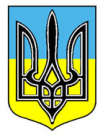 ДЕРЖАВНА СЛУЖБА ГЕОЛОГІЇ ТА НАДР УКРАЇНИН А К А З«22» квітня 2016 р.                               м. Київ                                 № 140Про внесення змін  та доповнень до Положення про Громадську раду при Державній службі геології та надр України Відповідно до пункту 2 Типового положення про громадську раду при міністерстві, іншому центральному органі виконавчої влади, Раді міністрів Автономної Республіки Крим, обласній, Київській та Севастопольській міській, районній, районній у мм. Києві та Севастополі державній адміністрації, затвердженого постановою Кабінету Міністрів України від 03.11.2010 № 996 «Про забезпечення участі громадськості у формуванні та реалізації державної політики» та Протоколу засідання Громадської ради при Держгеонадрах України від 11.12.2015 № 3НАКАЗУЮ:1. Внести до Положення про Громадську раду при Державній службі геології та надр України, затвердженого наказом Держгеонадр України від 29.09.2015 
№ 304 (далі – Положення) такі зміни та доповнення:пункт 11 викласти у такій редакції: «Громадську раду очолює Голова, який обирається з числа членів ради на її першому засіданні шляхом рейтингового голосування. Одна і та сама особа не може очолювати одночасно більш як одну Громадську раду, утворену відповідно до вимог цього Положення. Голова Громадської ради має заступника, який обирається з числа членів ради шляхом рейтингового голосування за поданням Голови Громадської ради. Громадська рада має секретаря, який обирається з числа членів ради на її першому засідання шляхом рейтингового голосування.Комітети Громадської ради (в разі їх наявності) мають голів комітетів, які обираються з числа членів ради на її засіданні шляхом рейтингового голосування. Призначення голів комітетів відбувається шляхом голосування за умови підтримки не менш як половиною складу Громадської ради присутніх на засіданні.Дострокове припинення повноважень Голови Громадської ради, заступника Голови та секретаря можливе за їх власної ініціативи або за ініціативи однієї третини від загального складу Громадської ради та при прийнятті рішення про припинення повноважень Голови та секретаря не менш як двома третинами голосів від загальної кількості членів Громадської ради.Дострокове припинення повноважень голів комітетів Громадської ради та їх заступників можливе за їх власної ініціативи або за ініціативи однієї третини складу Громадської ради або половини складу комітету та при прийнятті рішення про припинення повноважень голови комітету та/або заступника голови комітету не менш як однією третиною голосів від загального складу Громадської ради або не менш як половини членів відповідного комітету.У випадку дострокового припинення повноважень Голови Громадської ради, заступника Голови або секретаря, виконання їх обов’язків покладається на одного з членів Громадської ради, про що приймається рішення двома третинами голосів загальної кількості членів Громадської ради».пункт 12 доповнити абзацом сьомим такого змісту: «приймає участь або делегує своїх представників до робочих органів Державної служби геології та надр України (в тому числі аукціонного комітету, робочої групи і комісії з питань надрокористування та інше).»;пункт 13 викласти у такій редакції: «Секретар Громадської ради:- забезпечує ведення протоколів засідань Громадської ради, у триденний термін подає їх на підпис Голові Громадської ради;- забезпечує оприлюднення рішень засідань Громадської ради та направлення їх до Держгеонадр України;- забезпечує контроль за виконанням рішень засідань Громадської ради;- забезпечує ведення діловодства;- забезпечує опрацювання та подання в установленому порядку  на розгляд пропозиції з питань діяльності Громадської ради.».2. Департаменту організаційно-аналітичної роботи та управління персоналом забезпечити розміщення Положення про Громадську раду при Держгеонадрах України із змінами на офіційному веб-сайті Державної служби геології та надр України.3. Контроль за виконанням цього наказу залишаю за собою. Т.в.о. Голови                                                                                        М.О. Бояркін